Федеральное государственное бюджетное образовательное учреждение высшего образования «Красноярский государственный медицинский университет имени профессора В.Ф. Войно-Ясенецкого»Министерства здравоохранения Российской ФедерацииФармацевтический колледжДНЕВНИКучебной практикиНаименование практики Сестринский уход при инфекционных болезняхФ.И.О. Клюкина Дарья ЛеонидовнаМесто прохождения практики Фармацевтический колледж КрасГМУс «_ 21__» _мая_____ 20_22 г.   по   «__27___» __мая_____20_22_ г.Руководитель практики:Ф.И.О. (его должность) Лопатина Татьяна Николаевна (преподаватель)Красноярск2022Содержание1. Цели и задачи практики2. Знания, умения, практический опыт, которыми должен овладеть обучающийся после прохождения практики3. Тематический план4. График прохождения практики5. Инструктаж по технике безопасности6.  Содержание и объем проведенной работы7. Манипуляционный лист  8. Отчет (текстовой)Цель учебной практики «Сестринский уход при инфекционных болезнях» состоит в приобретении первоначального практического опыта по участию в лечебно-диагностическом процессе и последующего освоения общих и профессиональных компетенций по избранной специальности.Задачи:Закрепление и совершенствование приобретенных в процессе обучения профессиональных умений, обучающихся по сестринскому уходу за инфекционными больными;Ознакомление со структурой работы поликлиники и организацией работы среднего медицинского персонала;Адаптация обучающихся к конкретным условиям деятельности учреждений здравоохранения;Формирование навыков общения с инфекционными пациентами с учетом этики и деонтологии;Освоение современных методов работы в медицинских организациях практического здравоохранения;Обучение студентов особенностям проведения лечебно-диагностических мероприятий в инфекционной практике;Формирование основ социально-личностной компетенции путем приобретения студентом навыков межличностного общения с медицинским персоналом и пациентами.В результате учебной практики обучающийся должен:Приобрести практический опыт: осуществления ухода за инфекционными больными при инфекционных заболеваниях;Освоить умения:готовить пациента к лечебно-диагностическим вмешательствам;осуществлять сестринский уход за больными при различных заболеваниях и состояниях;консультировать пациента и его окружение по применению лекарственных средств;осуществлять фармакотерапию по назначению врача;проводить мероприятия по сохранению и улучшению качества жизни пациента;вести утвержденную медицинскую документацию;Знать:причины, клинические проявления, возможные осложнения, методы диагностики проблем пациента; организацию и оказание сестринской помощи; пути введения лекарственных препаратов; правила использования аппаратуры, оборудования, изделий медицинского назначения.Тематический планГрафик прохождения практикиИнструктаж по технике безопасностиС инструкцией № 331 по охране труда для студентов фармацевтического колледжа ознакомленДата	21.05.2022				Роспись КлюкинаСодержание и объем проведенной работы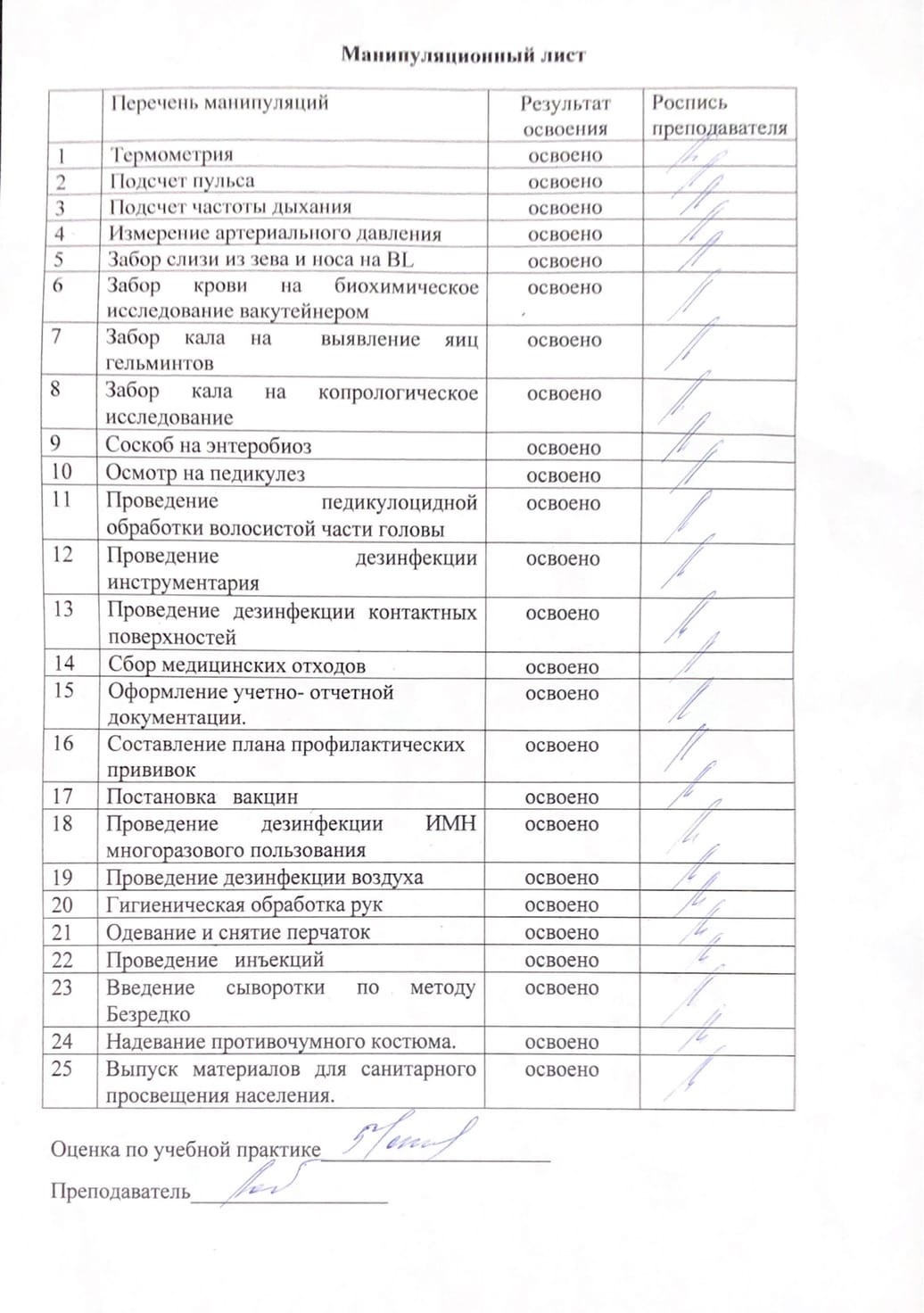 Текстовой отчетСамооценка по результатам учебной практикиПри прохождении учебной практики мною самостоятельно были проведены: термометрия; подсчет пульса; подсчет частоты дыхания; смена перчаток; гигиеническая обработка рук; проведение учетно-отчетной документации;забор слизи из зева и носа; сбор медицинских отходов; проведение дезинфекции; выпуск материалов для санитарного просвещения населения; проведение инъекций; забор слизи из зева и носа на BL; забор крови на биохимическое исследование вакутейнером; забор кала на бактериологическое исследование; осмотр на педикулёз;Я хорошо овладел(ла) умениями: термометрия; подсчёт пульса; подсчёт частоты дыхания; измерение артериального давления; забор слизи из зева и носа на BL; забор крови на биохимическое исследование вакутейнером; забор кала на бактериологическое исследование; осмотр на педикулёз; гигиеническая обработка рук; одевание и снятие перчаток; проведение внутримышечных инъекций; проведение внутривенных инъекцийОсобенно понравилось при прохождении практики: заполнение учетно-отчетной документации; видеофильмы; дополнительные объяснения от преподавателя.Недостаточно освоены _________-____________________________________________________________________________________________________________________Замечания и предложения по прохождению практики отсутствуютСтудент   ___________                Клюкина                                              подпись                                                       расшифровка№Наименование разделов и тем практикивсего часов1.Организация  сестринского ухода при инфекционных болезнях в условиях поликлиники.62.Организация работы поликлиники  по профилактике гриппа.63.Организация работы поликлиники  по профилактике  дифтерии.64.Организация работы поликлиники  по профилактике  гельминтозов.65.Организация работы поликлиники  по профилактике   трансмиссивных инфекций.66.Организация работы  кабинета иммунопрофилактики47.Зачет по учебной практике2Итого36Вид промежуточной аттестации –  зачет№Наименование разделов и тем практикидата1.Организация  сестринского ухода при инфекционных болезнях в условиях поликлиники.21.05.222.Организация работы поликлиники  по профилактике гриппа.23.05.223.Организация работы поликлиники  по профилактике  дифтерии.24.05.224.Организация работы поликлиники  по профилактике  гельминтозов.25.05.225.Организация работы поликлиники  по профилактике   трансмиссивных инфекций.26.05.226.Организация работы  кабинета иммунопрофилактики27.05.227.Зачет по учебной практике27.05.22датаТемаСодержание работы21.05.2022Организация  сестринского ухода при инфекционных болезнях в условиях поликлиники.Выполнила манипуляции:Гигиеническая обработка рукОдевание и снятие перчатокПроведение дезинфекции инструментарияПроведение дезинфекции контактных поверхностейПроведение дезинфекции воздухаПроведение дезинфекции ИМН многоразового пользованияСбор медицинских отходовТермометрияПодсчет частоты дыханияПодсчет пульсаИзмерение артериального давленияОформление учетно- отчетнойдокументации.Выпуск материалов для санитарного просвещения населения.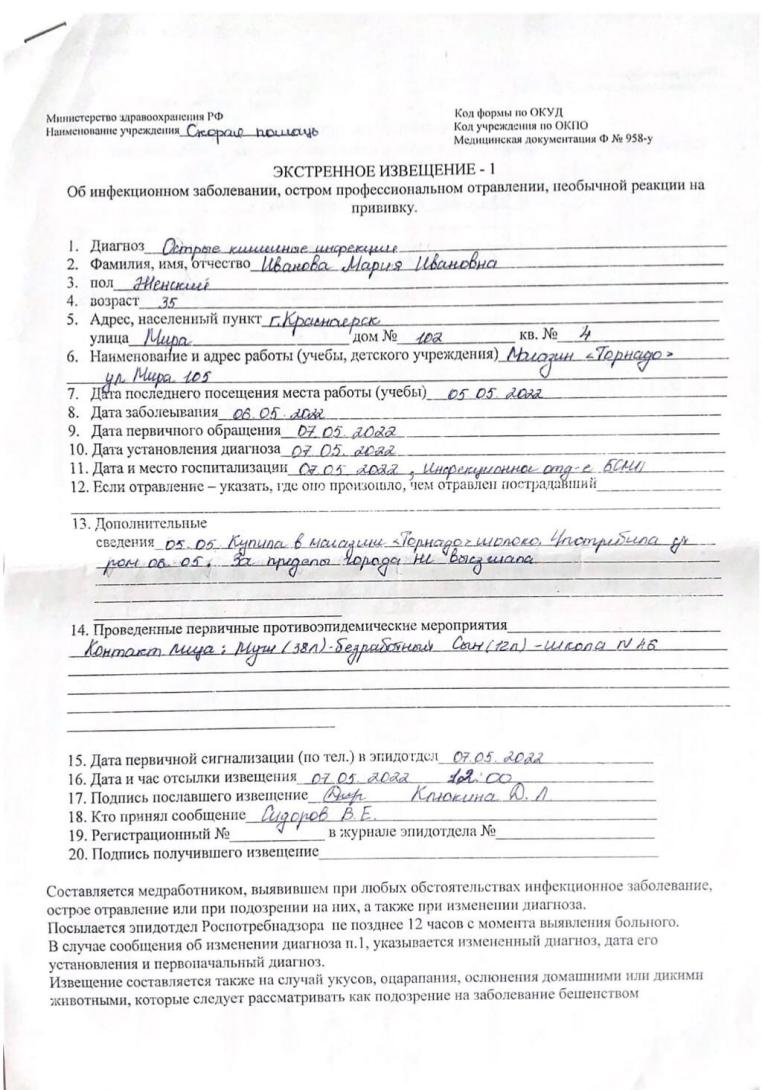 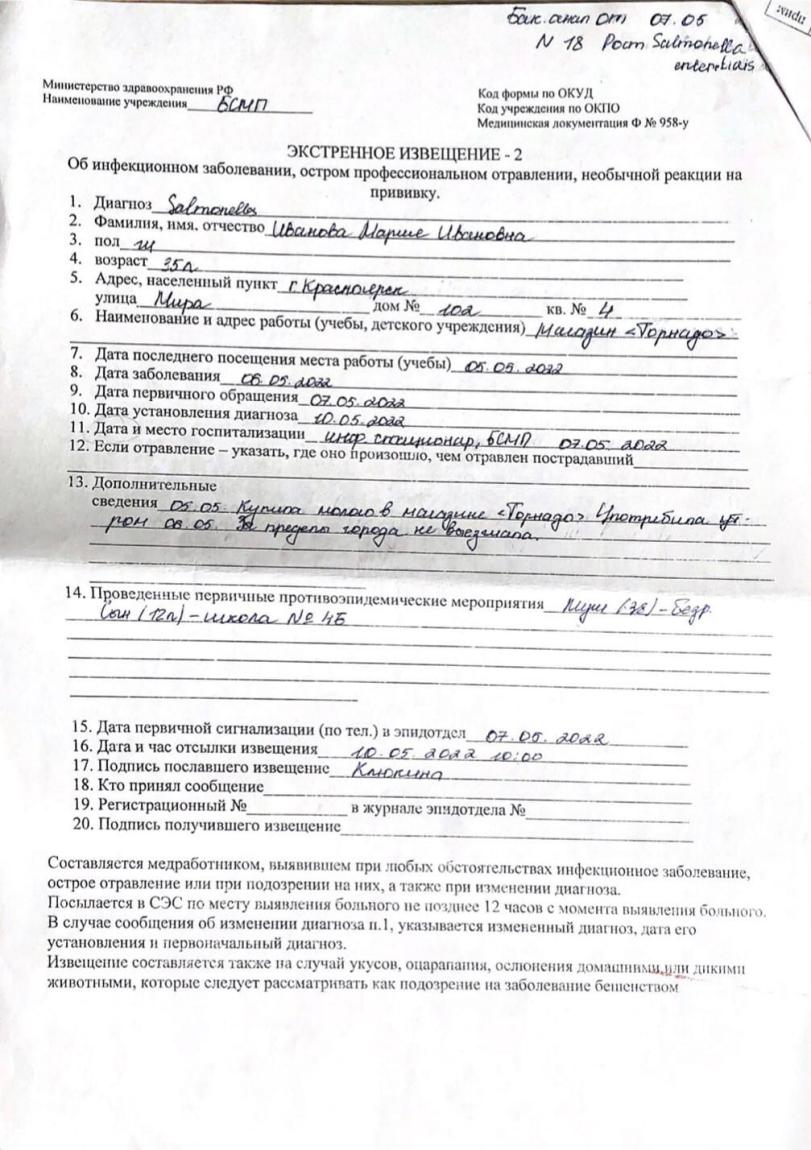 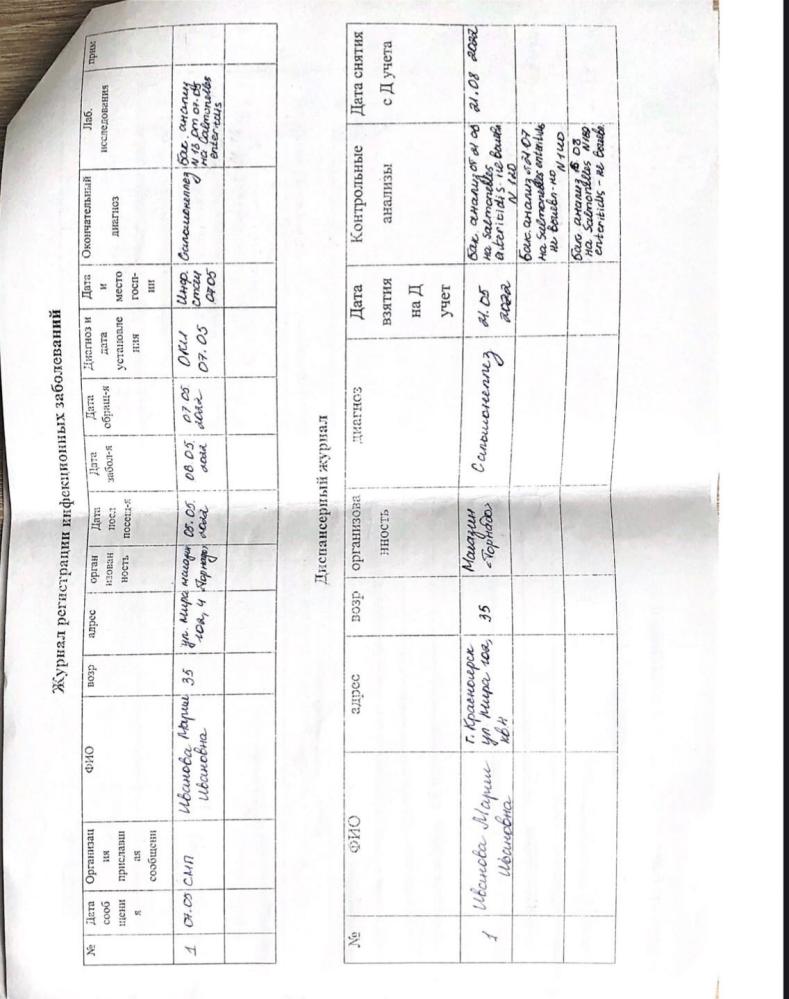 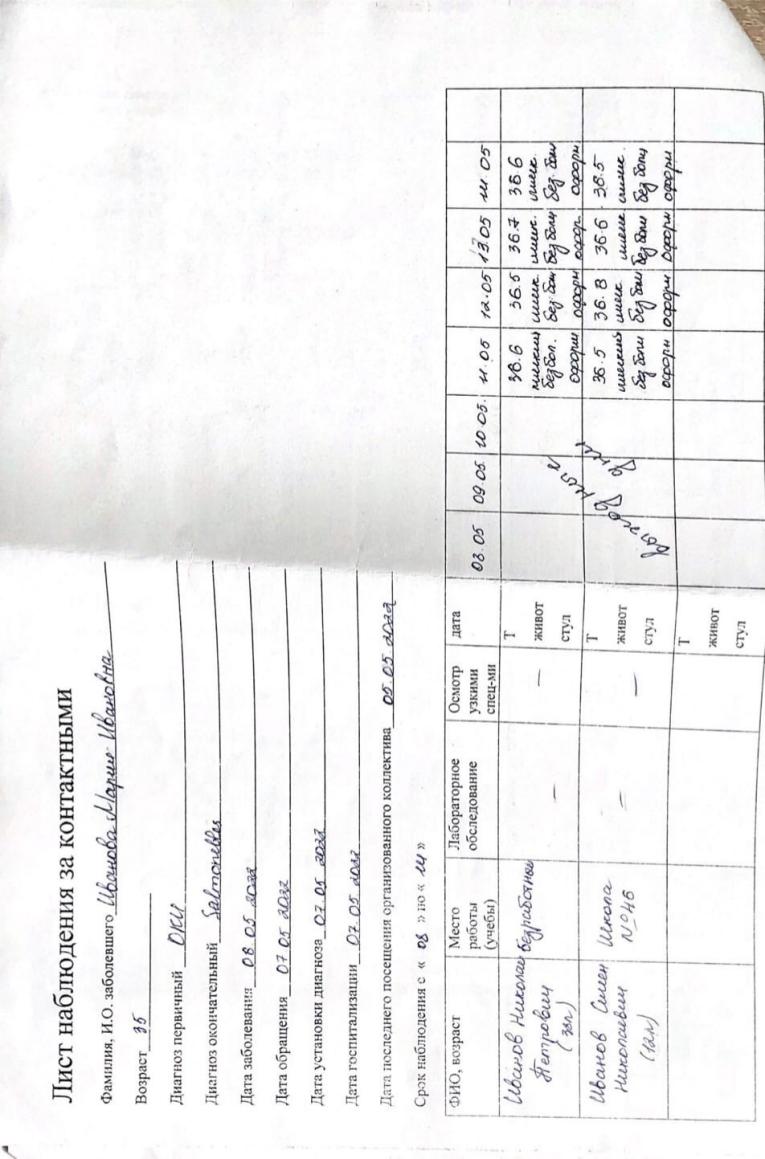 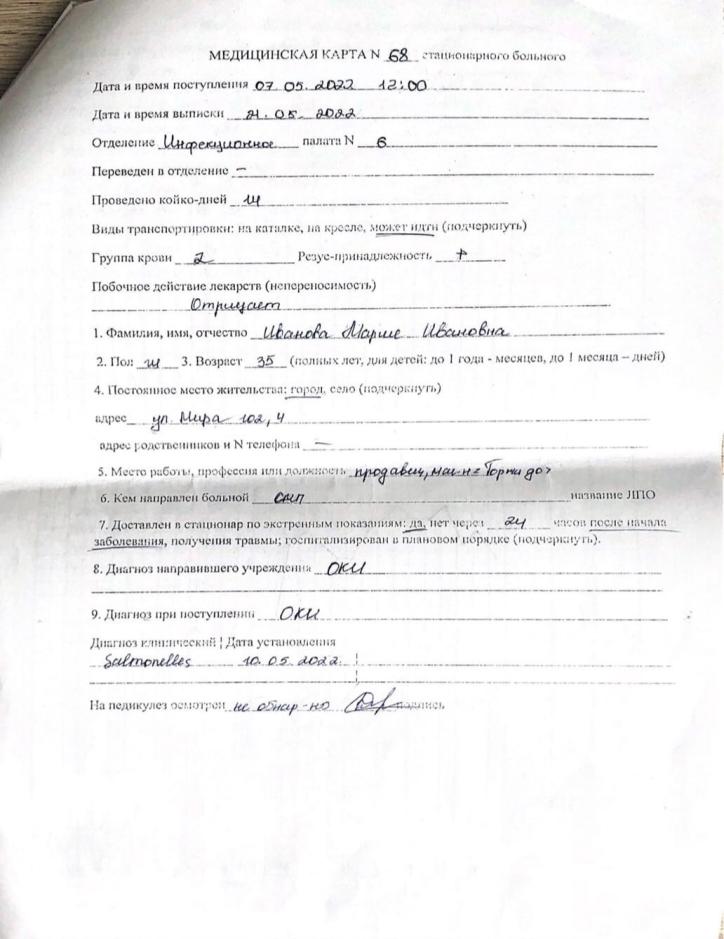 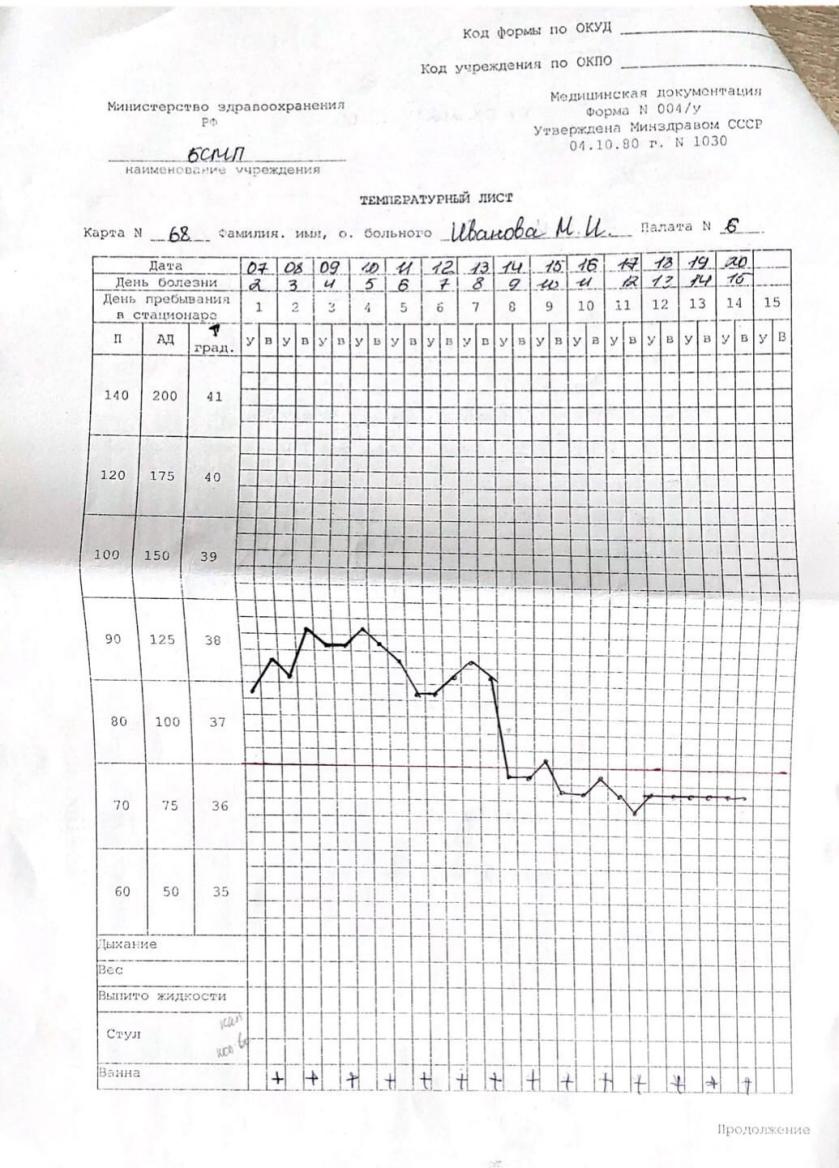 23.05.2022Организация работы поликлиники  по профилактике гриппа.Выполнила манипулиции:Гигиеническая обработка рук.Одевание и снятие перчаток.Проведение дезинфекции инструментария.Проведения дезинфекции контактных поверхностей.Проведение дезинфекции ИМН многоразового использования.Проведение дезинфекции воздухаСбор медицинских отходов.Термометрия.Подсчёт пульса.Измерение артериального давления.Подсчёт частоты дыхания.Проведение внутривенных инъекций.Проведение внутримышечных инъекцийОформление учетно-отчетной документации.24.05.2022Организация работы поликлиники  по профилактике  дифтерии.Выполнила манипуляции:Гигиеническая обработка рукОдевание и снятие перчатокПроведение дезинфекции инструментарияПроведение дезинфекции контактных поверхностейПроведение дезинфекции воздухаПроведение дезинфекции ИМН многоразового пользованияЗабор слизи из зева и носа на BL.Надевание противочумного костюма.Оформление учетно-отчетной документации.Введение сыворотки по методу Безредко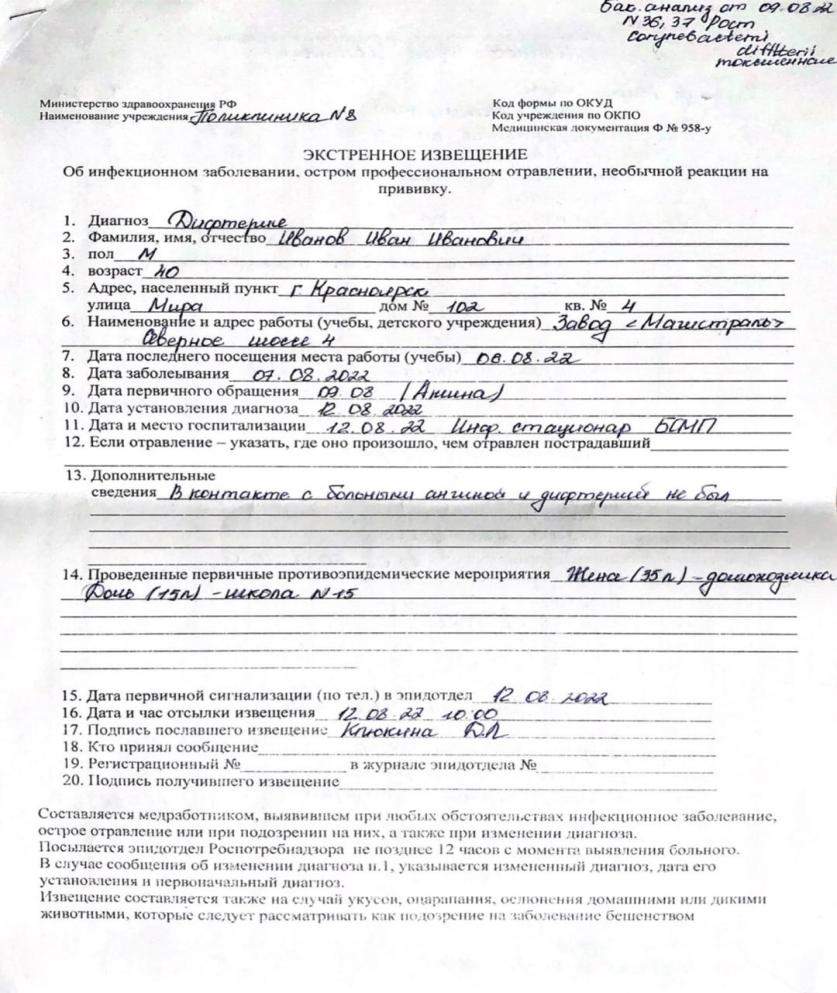 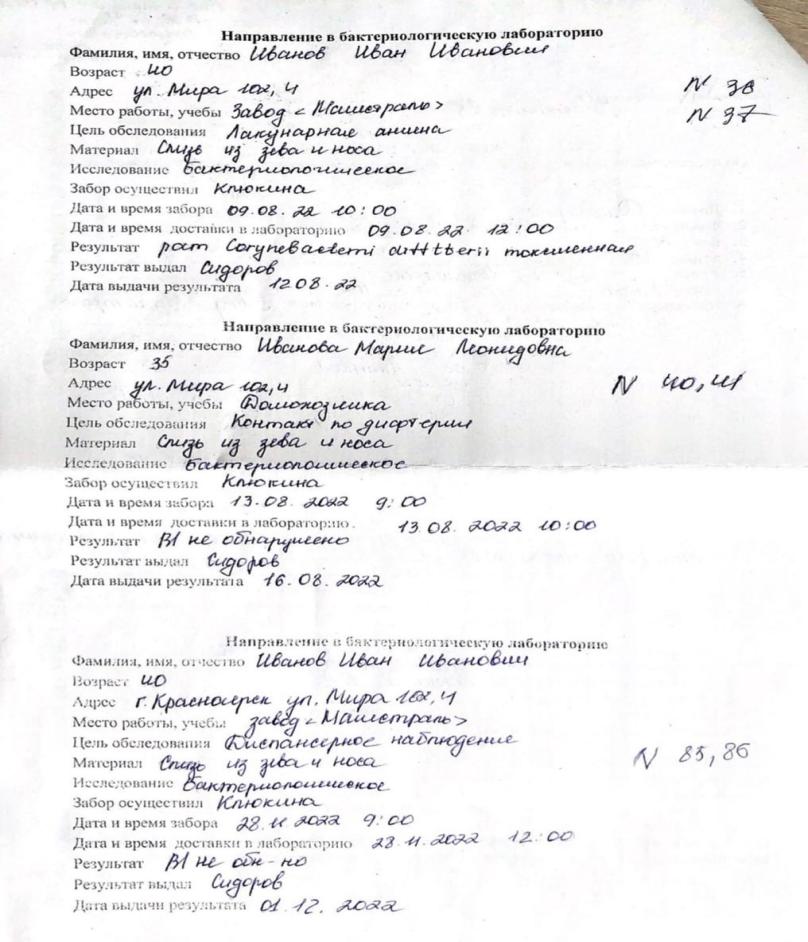 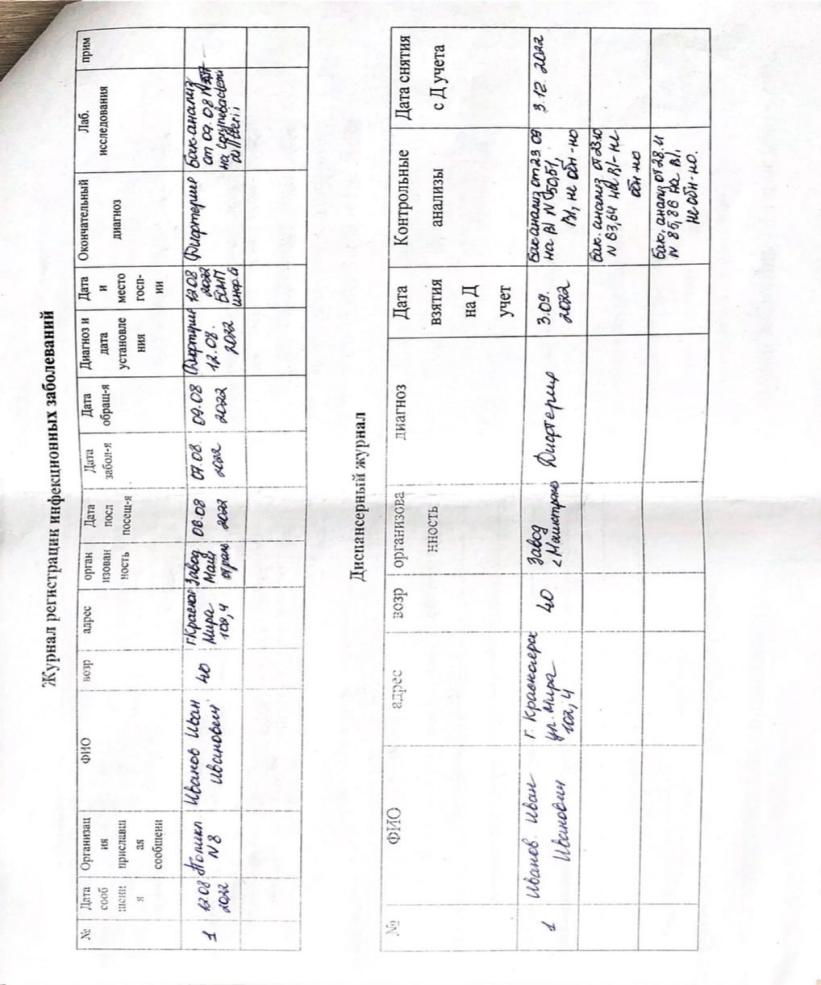 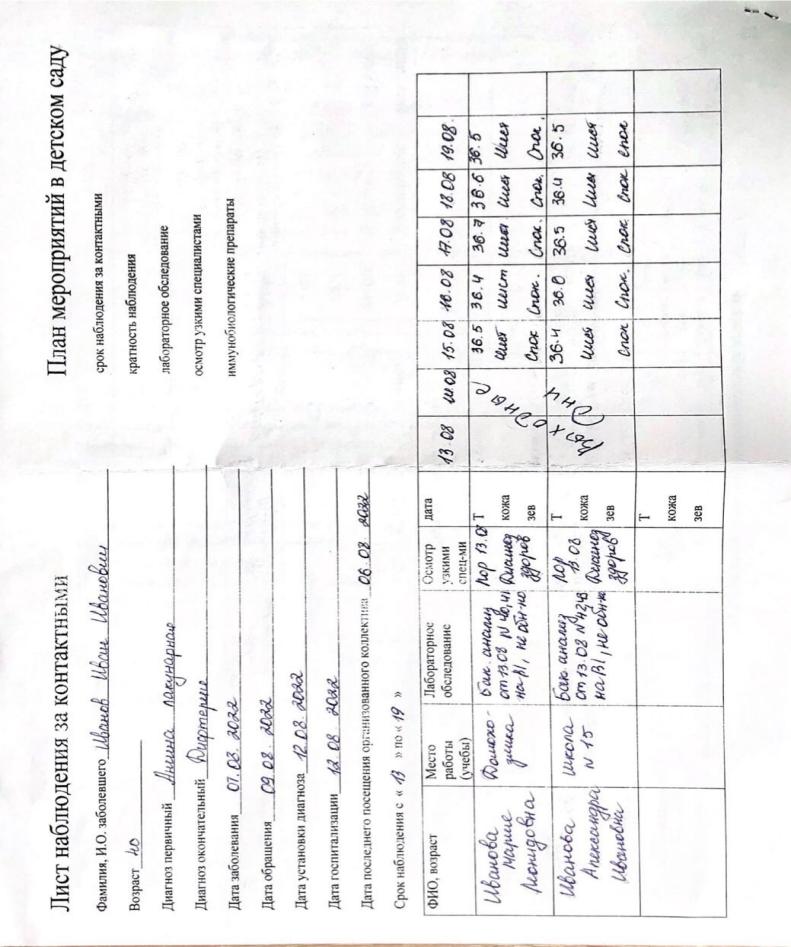 25.05.2022Организация работы поликлиники  по профилактике  гельминтозов.Выполнила манипуляции: Гигиеническая обработка рук Одевание и снятие перчаток Проведение дезинфекции инструментария Проведение дезинфекции контактных поверхностей Проведение дезинфекции воздуха Проведение дезинфекции ИМН многоразового пользования Забор кала на бактериологическое исследование.
8. Забор кала на копрологическое исследование.
 9.  Соскоб на энтеробиоз26.06.2022Организация работы поликлиники  по профилактике   трансмиссивных инфекций.Выполнила манипуляции:Гигиеническая обработка рукОдевание и снятие перчатокПроведение дезинфекции инструментарияПроведение дезинфекции контактных поверхностейПроведение дезинфекции воздухаПроведение дезинфекции ИМН многоразового пользованияСбор медицинских отходовОсмотр на педикулёз.Проведение педикулоцидной обработки волосистой части головы.Забор крови на биохимическое исследование вакутейнером27.05.2022Организация работы  кабинета иммунопрофилактикиВыполнила манипуляции:Гигиеническая обработка рукОдевание и снятие перчатокПроведение дезинфекции инструментарияПроведение дезинфекции контактных поверхностейПроведение дезинфекции воздухаСбор медицинских отходовПроведение дезинфекции ИМН многоразового пользованияОсмотр на педикулёз.Проведение педикулоцидной обработки волосистой части головы.Забор крови на биохимическое исследование вакутейнером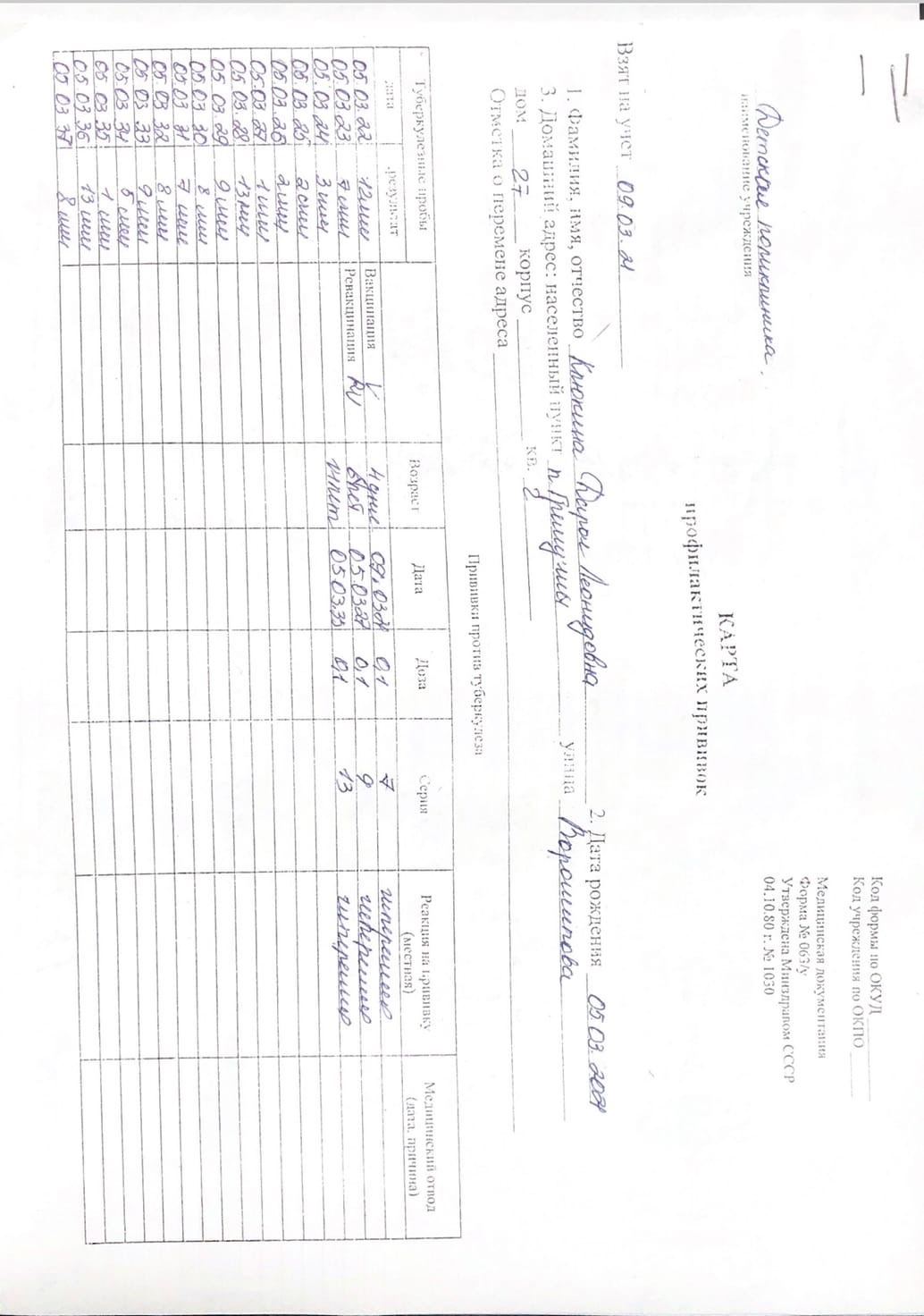 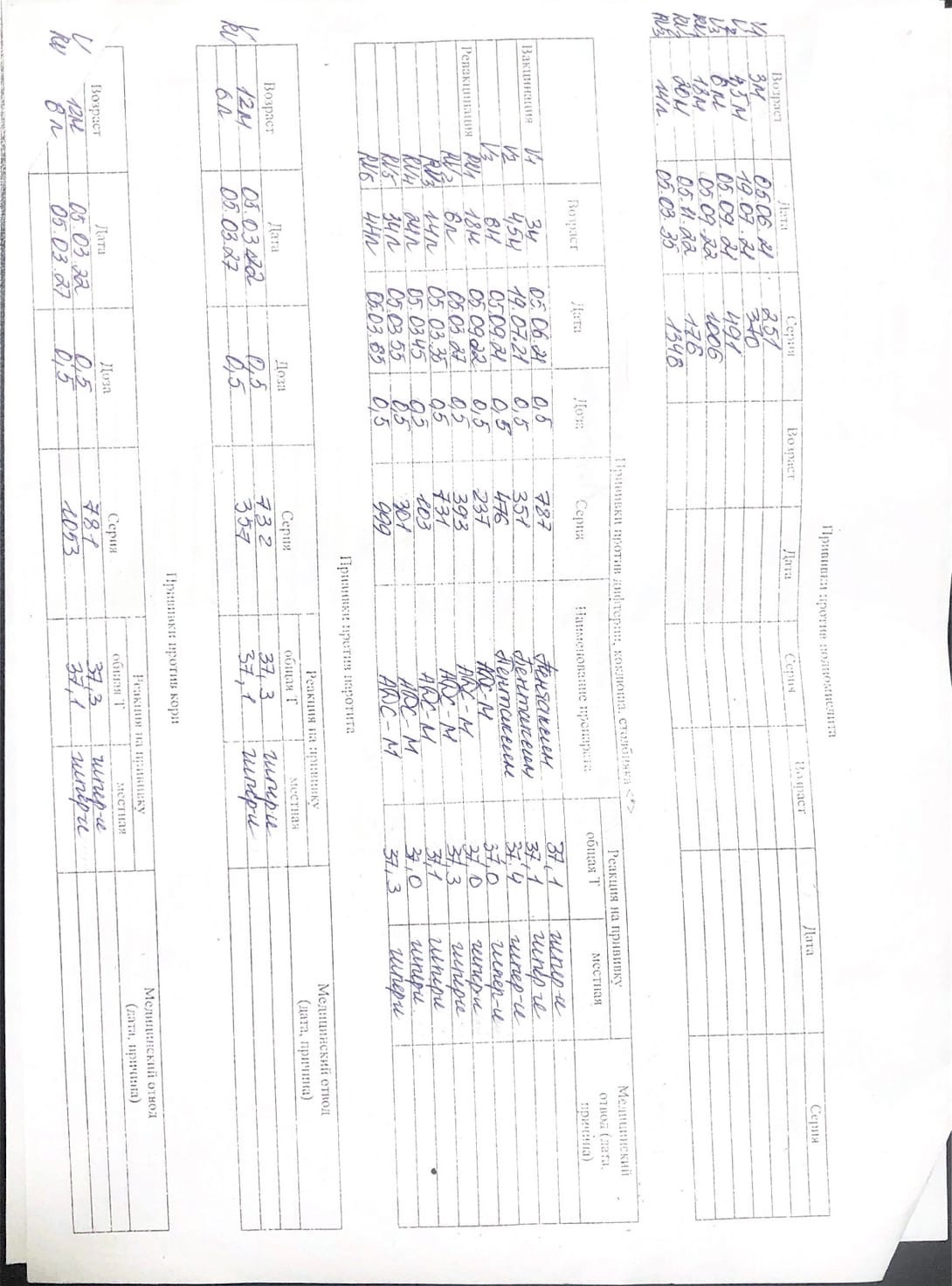 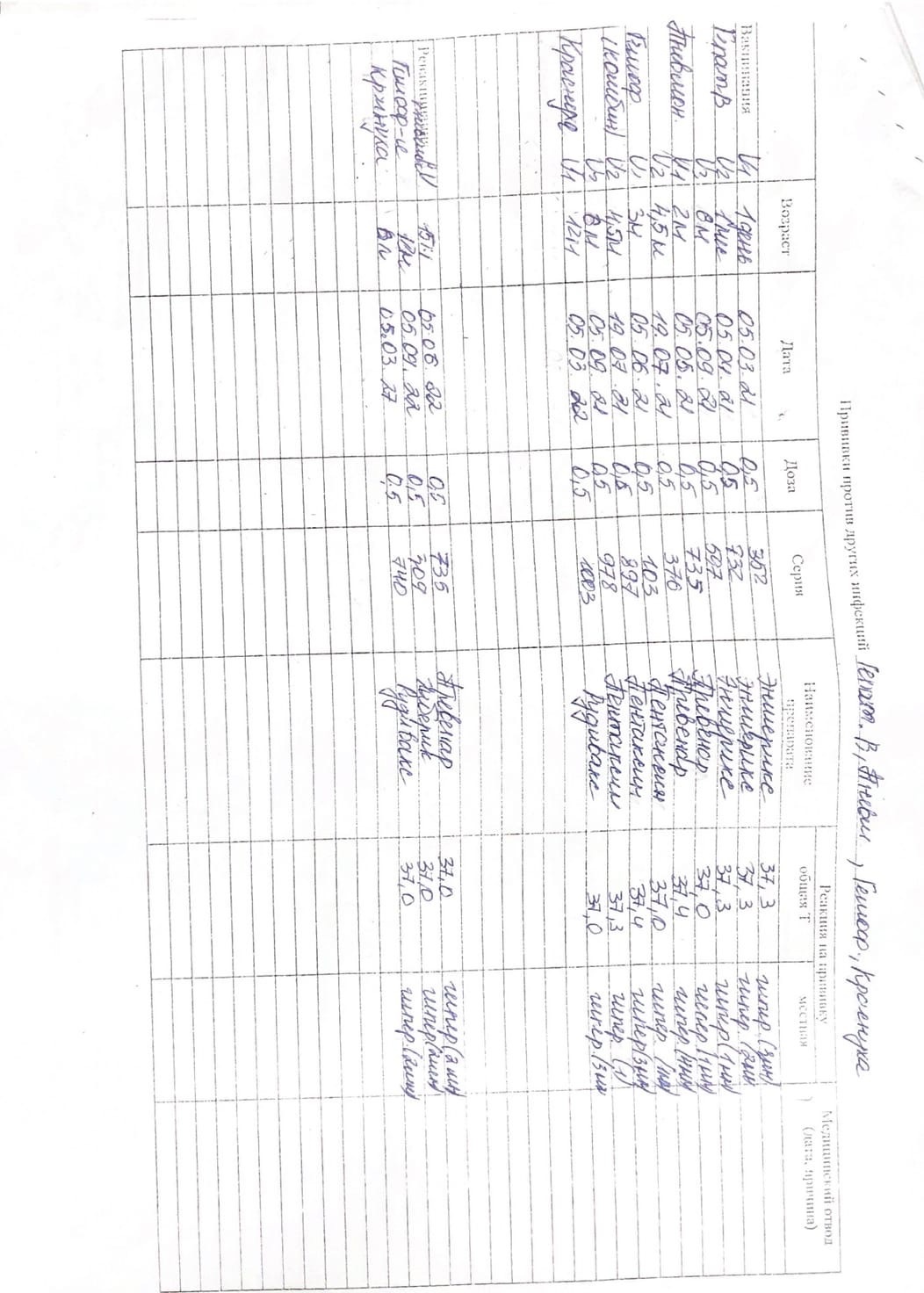 27.05.2022Зачет по учебной практике5 (отл)